This curriculum information will help you to help and support your child’s learning this term. The Curriculum Map shows the main areas of learning that your child will undertake during this half term.‘IN THE JOY OF THE GOSPEL, WE WILL WORK TOGETHER TO BE KIND, FAIR, HONEST AND BECOME THE PEOPLE JESUS CALLS US TO BE’St Mary’s Curriculum MapYear 3Class 10Spring Term  1 2021Spring Term  1 2021Theme:  The RomansClass Teacher:  Mrs L OrrClass Teacher:  Mrs L OrrClass Teacher:  Mrs L OrrTeaching Assistants: Mrs Thomas Teaching Assistants: Mrs Thomas Other Adults:  Mrs Davies and Mrs KaraviaOther Adults:  Mrs Davies and Mrs KaraviaOther Adults:  Mrs Davies and Mrs KaraviaOther Adults:  Mrs Davies and Mrs KaraviaOther Adults:  Mrs Davies and Mrs KaraviaHalf Term Learning During this half term Class 10 will be exploring the history of Rome. The children will be travelling back through time to explore where the Romans came from, how people lived and how Rome influenced our own world. The children will be baking this half term to help develop thier food preparation skills.  In our Science lessons the children will be learning all about nurition, muscles and our skeleton. During PE we will create a gymnastics routine with jumps, rolls and balances. For Computing this half term, the children will learn all about spreadsheets and how we can organise and interpret data using graphs. We will continue our professional guitar tuition and look forward to performing for you near the end of the half term. During our PSHE sessions the children will learn what it is like to live in Britain and begin to appreciate the range of national, regional, religous and ethnic identities in the UK. During French the children will learn all about what is inside their pencil case – Dans Ma Trousse Through our RE  lessons our learning will be: The Sacrament of Reconciliation: In this unit we look at the Great Commandment and how we sometimes make the wrong choices. We will look at the story of Zacchaeus and learn from his example. We will read the story of The Lost Sheep and learn that God always loves us.EnglishMathsThis half term our learning will be:The Lion, The Witch and The WardrobeThe children will begin their cautious trip through the back of a wardrobe and venture into the land of Narnia.  When they have arrived, it will be the children’s job to describe the world to their readers.  We will build on the skills learned earlier in the year and really begin to choose language carefully to bring Narnia to life!Fantasy CreatureAfter spending time in Narnia, the children will have met many weird and wonderful creatures from fauns, to centaurs and talking beavers!  The children will have the opportunity to create their own Narnia character and write a report about them.Multiplication and DivisionDuring this half term, we will be comparing multiplication and division statements and then investigating related facts too. The children will learn how to multiply a 2-digit number by a 1-digit number and then how to divide a 2-digit number by a 1-digit number.  Finally, the children will use all their learning to solve problems across a series of lessonsMoneyWe will start this unit and then complete after half term.  The children will learn to add and subtract amounts of money, give change, using bot £ and p in practical contexts.Things to RememberP.E. KitIn school each day. Taken home for a wash at holiday time. Please include both indoor and outdoor kit . Trainers are much better than black pumps please. Jogging bottoms are also requested as the weather is colder.Our PE day is Wednesday but we will also complete the golden mile when the weather allows on a different day.To read at homePlease read between 2-3 times per week with an adult and send me a message on Class Dojo. I will give Dojos everytime I receive a message!HomeworkWeekly spellings to learn given out in a small blue book every Monday. Test will be on Friday each week. Weekly Comprehension homework given out in text books every Friday. Due in by Wednesday the following week. TTRS will be set online each week and a short quiz will be taken each week.Please avoid bringing large rucksacs to school due to space in our cloakrooms. A book bag is a great choice for homework and reading books. Please remmeber to send in a small bottle of hand sanatiser with your child.Please remember information about general or specific school information may be shared by letter, through the  our website or the fortnightly School Newsletter.Please avoid bringing large rucksacs to school due to space in our cloakrooms. A book bag is a great choice for homework and reading books. Please remmeber to send in a small bottle of hand sanatiser with your child.Please remember information about general or specific school information may be shared by letter, through the  our website or the fortnightly School Newsletter.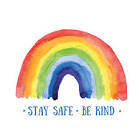 Many thanks for your continued support and co-operation. If you have any queries regarding Class 10 please contact Class Teacher Mrs Orr, or Team Leader Mr Waterworth.